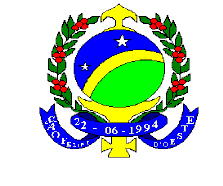 ESTADO DE RONDONIAPODER LEGISLATIVOPREFEITURA MUNICIPAL DE SÃO FELIPE D’OESTELEI Nº 222/2006Dispõe sobre a criação de elemento de despesa no orçamento vigente e  dá outras providências.O Prefeito Municipal de São Felipe D’Oeste, Estado de Rondônia, Senhor Volmir Matt, no uso das suas atribuições legais que lhe são conferidas pela Lei Orgânica Municipal, e Art. 41 § I da Lei 4.320/64, Faz saber, que a Câmara Municipal de São Felipe D’Oeste, aprovou e fica sancionada a seguinteLEI  Art. 1º - Fica criado elemento de despesa, provenientes de crédito adicional suplementar, no orçamento vigente, para atender ao Fundo Municipal de Saúde, Fundo Municipal de Ação Social, a Secretaria Municipal de Obras, Serviços Públicos e Agricultura e a Câmara Municipal, conforme segue:Órgão – 05 - Fundo Municipal de SaúdeUnidade – 001 – Gabinete da Secretaria de SaúdeFunção – 10 – SaúdeSub Função – 122 – Administração GeralPrograma 0031 – Manutenção Geral de SaúdeProjeto Atividades 2024 – Manutenção da Secretaria de Saúde	Elemento de Despesa 3190.91.00 – Sentenças JudiciaisÓrgão – 05 – Fundo Municipal de SaúdeUnidade – 005 – PAB VARIAVELFunção – 10 – SaúdeSub Função – 301 – Atenção BásicaPrograma 0035 – Convênio Pab VariávelProjeto Atividades 2027 – Manutenção do PAB VARIÁVEL	Elemento de Despesa 33-90.39.00  - Outros Serv. Terc. Pessoas JurídicasÓrgão – 06 – Secretaria Municipal de Obras e Serviços Públicos e AgriculturaUnidade – 001 – Gabinete da Secretaria de ObrasFunção – 04 – AdministraçãoSub Função- 122 – Administração GeralPrograma 0046 – Manutenção Geral da ObraProjeto Atividades 2038 – Manut.  da Sec. de Obras e Serv. Pub. E Agricultura	Elemento de Despesa 3190.94.00 – Indenização e Restituição TrabalhistasÓrgão – 07 – Fundo Municipal de Ação SocialUnidade – 004 – PETIFunção – 08 – Assistência SocialSub Função – 243 – Assistência a Criança e ao AdolescentePrograma 0057 – Programa do Peti Projeto Atividades 2048 – Manutenção do Programa de Erradicação do Trabalho Infantil – Peti	Elemento de Despesa 33-90.36.00 – Outros Serv. Ter. Pessoa FísicaÓrgão – 07 – Fundo Municipal de Ação SocialUnidade – 007 – ConselhoFunção – 08 – Assistência SocialSub Função – 243 – Assistência a Criança e ao AdolescentePrograma 0055 – Conselho Tutelar Projeto Atividades 2046 – Manutenção do Conselho Tutelar	Elemento de Despesa 33-90.14 – Diárias Civil	Elemento de Despesa 33-90.52.00 – Equip. e Material PermanenteÓrgão – 01 – Câmara MunicipalUnidade – 001 – Câmara MunicipalFunção – 01 – LegislativaSub Função – 031 – Ação LegislativaPrograma 0001 – Manutenção da CâmaraProjeto Atividades 2001 – Manutenção da Câmara Municipal	Elemento de Despesa 33.90.48 – Outros Auxílios a Pessoas FísicasArtigo 2º - Esta Lei entrará em vigor na data da sua publicação.Artigo 3º - Revogam-se as disposições em contrário.Gabinete do Prefeito Municipal de São Felipe D’Oeste, aos trinta e um dias do mês de janeiro do ano de dois mil e seis.VOLMIR MATTPrefeito Municipal